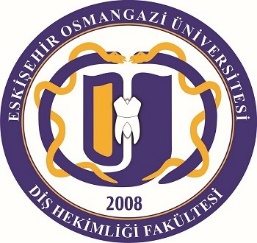 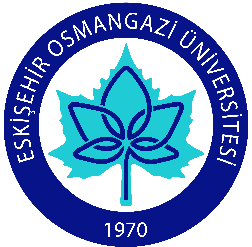 T.C.ESKİŞEHİR OSMANGAZİ ÜNİVERSİTESİDİŞ HEKİMLİĞİ FAKÜLTESİGÖREVLENDİRME TALEP FORMU(Konferans, Kongre, Sempozyum, Çalıştay, Kurs vb)*Davet/Kabul Yazısı eklenmelidir*İlgili Kongre ile Belge(Broşür vb) Eklenmelidir.Tarih ve İmzaAd SoyadBölümToplantının Adı*Toplantının TarihiGörevlendirme TarihiBildiri BaşlığıToplantı YeriYurt içiYurt dışıYurt dışıToplantı YeriŞehir:Şehir:Ülke:Katılım ÜcretiBildiriSözlüPosterDiğer(……………………..)GiderlerProjeden (TÜBİTAK, BAP, vb)Projeden (TÜBİTAK, BAP, vb)Projeden (TÜBİTAK, BAP, vb)GiderlerYolluklu YevmiyeliYolluklu YevmiyeliYolluklu YevmiyeliGiderlerYolluksuz YevmiyeliYolluksuz YevmiyeliYolluksuz YevmiyeliGiderlerYolluklu YevmiyesizYolluklu YevmiyesizYolluklu YevmiyesizGiderlerYolluklu YevmiyesizYolluklu YevmiyesizYolluklu YevmiyesizGiderlerYolluksuz YevmiyesizYolluksuz YevmiyesizYolluksuz Yevmiyesiz